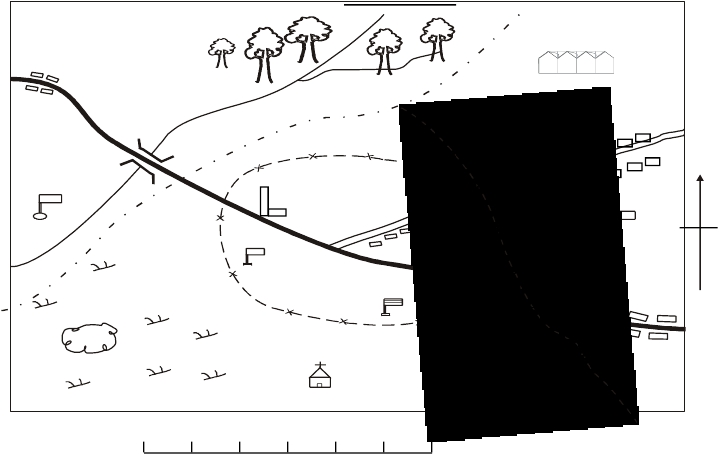 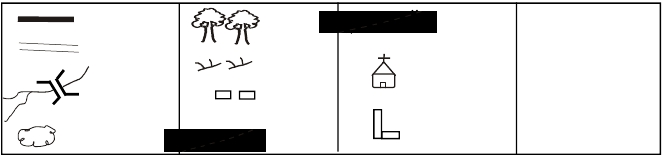 STANDARD SIX   KCSE   ONLINESOCIAL STUDIES/ C.R.E              TIME:  1HOUR  40MINSKALAWAAREATua MarketSMSchGinneryNC.C3C.CShopsD.OP.SSitu MarketC.CScale	1	2	3	4	5	6	7 KMKeyTarmac  roadMurram roadRiver andbridgeQuarryForestShrubPermanentbuildingsLocationalboundaryTown boundaryChurchSchoolPS     Police StationD.O    District OfficeC.C    Chiefs campSM  Sawmill1.	What is the direction of Tua Market fromSitu market?A. South East	B. North EastC. South West	D. North West2.	Which one of the following crop is likely tobe grown in Kalawa area?A. Maize	B. CottonC. Sugarcane	D. Coffee13.         Which one of the following economicactivities is NOT carried out in Kalawaarea?A. Mining                    B. Saw millingC. Livestock keeping  D. Trading4.         How many locations are there in Kalawaarea?A. Two                       B. ThreeC. One                        D. Four5.	The presence of shrub in the South Western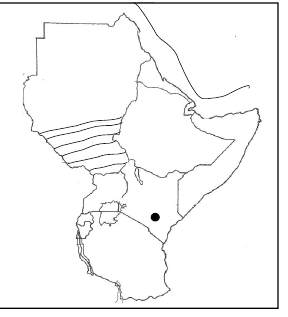 part of Kalawa area indicates that the areaA. experiences hot and dry climateB. is good for pyrethrum growingC. has infertile soilD. experiences soil erosion6.	The residents of Kalawa area are likely to beA. muslims	B. christiansC. Hindu	D. pagans7.	Which one of the following facilities isurgently needed in Kalawa area?A. Social hall	B. Cattle dipC. Library	D. Dispensary8.	Which one of the followng groups of peopleconsists members of nuclear family?A. Jane, brother and motherB. Jane, father and auntC. Jane, brother and grandmotherD. Jane, cousin and uncle9.	What is the name of the imaginaryhorizontal lines that rans across the earth?A. Lattitudes	B. LongitudesC. Equator	D. Altitude10.	Which one of the following groups of peoplemainly inhabits Southern Sudan?A. Semites	B. BantusC. Cushites	D. Nilotes11.	Which one of the following EasternAfricacountries is second largest in size?A. Sudan	B. TanzaniaC. Ethiopia	D. Somalia12.	The original economic activity of the Luobefore they settled in their present homelandwas _________A. fishing	B. crop farmingC. pastrolism	D. bee keeping13.	What kind of vegetation is likely to befound in an area that receives rainfall ofbetween 500 and 1000 mm per year?A. Rain forestB. Savanna grasslandC. Srub and thicketD. Desert vegetation14.	Which one of the following Kenyancommunity was ruled by a king before thecoming of Europeans? .A. Abawanga	B. Nandi2C. Luo                         D.Ameru.15.       Three of the following were ways by whichyoung people learned in the past. Which oneis NOT?A. Imitaton                   B. WorkingC. Stories                    D. Reading16.       Which one of the following communitiesbelongs to the same language group withSebei?A. Maasai                    B. SomaliC. Sabaot                    D.AlurUse the map of Eastern Africa below toanswer question 17-20MPS17.      The climate of the shaded region markedM is most likely to beA. cool and wet           B. hot and wetC. Hot and dry             D. cool and dry18.       Which one of the following statements isTRUE about the whole region representedby the map?A. The Prime Meridian passes through theregionB. The whole region is found in the NorthernHemisphereC. The whole region covers approximately6 million km2D. Most of the countries in the region arelandlocked.EXCEL EXAM A2 STANDARD SIX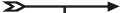 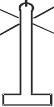 The country marked PA.is the smallest in EastrnAfricaB. has well distributed rainfallC. shares a mountain with TanzaniaD. mostly experience savannah climateWhich one of the following groups ofpeople is believed to have migrated fromthe region marked M before they settledin the country marked P?A. Langi	B BachigaC. Dinka	D. ToposaIn some TraditionalAfrican community menmarried more than one wife. This practice isknown asA. bigamy	B. monogamyC. extended	D. polygamy22.	The government of Kenya conducts thepopulation census after every ten yearsmainly toA. know the number of children born every yearB. enable planning for the needs of its peopleC. know the number of people in the countryD. know the largests and smallest communityWho among the following prominent28.       Who among the following belongs to thejudiciary arm of the government ?A. Attorney General   B. SpeakerC. President                  C.Chief whip29.       The second verse of the second stanza ofKenya NationalAnthem saysA. Build this oour nation togetherB. In common bond unitedC. With hearts both strong and trueD. Bless this our land and nation30.       Which one of the following was the leaderof the British East African Company(BEAC)?A. William Macknon    B. Carl PetersC. Cecil rhodes            D. Captain Lugard31.       Which one of the following is the mainfunction of parliament?A.Making lawsB.Conducting electionsC. Implementing lawsD. Interpreting laws32.       The diagram below represents a windvane.To which direction is the wind blowing?traditional Kenyan leaders was the leaderofAbagusii during the pre-colonial period?A. Masaku	B MekatililiC. Sakawa	D. SamoeiThe main cause of accidents on Kenyan road isA. poor roadsB. lack of strict traffic rulesWSNEC. overloadingD. careless use of roadsWhich one of the following crops is suitableto be grown in the arid areas in Kenya?A. Potatoes	B. CassavaC. Bananas	D. BeansBeef farming is practised in the followingareas exceptA. Kiambu	B. KoibatekC. Machakos	D. Uasin GishuWhich one of the following was a negativeeffect of the coming of Europeans to Kenya?A. Introduction of formal educationB. Racial discriminationC. Introduction of new cropsD. Development of towns3A North East                B. South WestC. North West             D. South East33.       The main type of rainfall receive aroundLake Victoria is known asA. relief rianfall             B. sea breezeC. convectional rainfall D. orographic rainfall34.       Which one of the following factors mainlyinfluences the climate of HornAfrica?A. Latitude                   B. ReliefC. Shape of the coastline D. Altitude35.       Which one of the following vegetations hasevergreen trees which grow close togetherand forms a canopy?A. Savanna woodlands B. MountainC. Bushes                     C. Tropical rain forestEXCEL EXAM A2 STANDARD SIX36.	Which one of the following areas in EasternAfrica experiences dense population?A. Central TanzaniaB. Lake Victoria basinC. North Eastern KenyaD. North Western Kenya37.	The main tourist attractions in Kenya isA. beautiful sceneries	B. wildlifeC. sports	C. warm climate38.	Which one of the following is a democratic46.       Which one of the following groups of peopleused the route between Lake Albert and LakeEdward during their migration into EasternAfrica.?A. Yao                         B. BagandaC. Akamba                  D. NgoniUse diagram showing mountain vegetation belowto answer questions 47   and 48right of every Kenyan above 18 years ofage?A. Working	B. WorshippingC. Voting	D. Owning property39.	Who among the following prominent4500m3500m3000m2000SPAfricans helped to broker peace in Kenyaduring post election violence in the year2008?A.KoffiAnnan	B.Omar BashirC. Yoweri Museveni	C. Nelson mandela40.	The second Lancaster house conference washeld in the yearA. 1961	B.1964C. 1962	D.196341.	A thief was caught by villagers stealingmaize in your family shamba. Which is theBEST action for the villagers’ to takeA. Beat the thief to deathB. Take the thief to the police postC. Pray for the thief to changeD. Warn the thief not to repeat42.	The Kenya-Uganda railway reached Kisumuin the yearA. 1900	B. 1899C.1888	D. 190143.	Which one of the following is a modernform of communication? Use ofA. horns	B. e-mailC. drums	D. smoke44.	Which one of the following Lakes in EasternAfrica has hot springs?A.Baringo	B .MagadiC. Elementaita	D. Bogoria45.	The most common type of trees found insavanna grasslands isA. Baobab	B. MahoganyC. Cypress	D. Euphorbia4ASL47.       The region marked P representsA. Savanna                  B. BambooC. Moorland                D. Rain-forest48.      The region marked S representsA. Health and moorlandB. SavannaC. Bare rockD. Bamboo49.       Which one of the following types of soils isthe most common at the coast of Kenya?A.Clay                         B. VolcanicC. Sandy                     D.Alluvial50.       The element of climate that least influencevegetation distribution in EasternAfrica isA. Temperature  B. reliefC. Air pressure   D. rainfall51.       Two examples of horst mountains inEastern Africa are mountA.Ruwenzoris and mt MeruB.Mau and PareC.Pare and Mt ElgonD. Ruwenzoris and Ol Donyo le Ngai52.       Which one of the following elements of amap shows the purpose and content of amap?A Frame         B. TitleC. Key            D. Scale53.	The least currency used to buy items inKenya today isA. ten cents	B. one shillingC. fifty cents	D. five cents54.	Which one of the following is the longestriver in EasternAfrica?A. Nile	B.AthiC. Rufiji	D. Kagera55.	Which one of the following is a swampfound in Uganda?A. Kyoga	B. SuddC. Lorrian	D. Bahr-el-Ghazal56.	Three of the following communities werethe earliest inhabitants of Kenya. Which oneis NOT?A. Ogiek	B. TerikC. Gumba	D. Sirikwa57.	Which one of the followig political partiesled Kenya to Independence?A. KenyaAfrican National UnionB. KenyaAfrica UnionC. Kenya African Democratic UnionD. Kikuyu Central Association58.	Who among the following was the first vicepresident of Kenya after independence?A. Kalonzo MusyokaB. George SaitotiC. Oginga OdingaC. Daniel Moi59.	According to the new constitution, Kenya hasbeen divided into new political areas KnownasA. constituencies	B.provincesC. countries	C. regions60.	The Legislature arm of the government inKenya is headed byA. President	B.Prime MinisterC. Attorney General	C. SpeakerC.R.E61.	The first born son of Adam and Eve wascalledA. Abel	B. SethC. Enosh	D.Cain562.       Who among the following was instructed byGod to build can Ark?A. Noah                          B. AbrahamC. Moses                         D. Jacob63.       When Sarah was informed that she wouldbear a son at an old age sheA. cried                            B jumpedC. laughed                       D. fainted64.       Which one of the following virtues didAbrahamshowed when he agreed to sacrifice his onlyson?A. Wisdom                     B. FaithC. Courage                    D. Selflessness65.       Moses married a Midiate woman who wasJethro’s daughter by the nameA. Hagar                       B. RebeccaC. Zipporah                   D. Ruth66.       The last meal the Israelites ate in Egypt wascalledA. Last Supper            B. CommunionC. Maana                    D. Passover67.       Who among the following Kings of Israelwas a good harp player?A. Saul                        B. DavidC. Solomon                 D. Ahab68.       Who among the following peopledemostrated great faith in suffering?A. Elijah                       B. JosephC. Joab                        D. Lot69.       Jesus was born in the town ofA. Bethlehem               B. NazarethC. Galilee                     D. Jerusalem70.       ‘Mathew 3: 2-3’ “Repent for the kingdom ofHeaven is at hand , prepare the way of theLord, make his paths straight.” These wordswere said byA. Prophet IsaiahB. Prophet JeremiahC. Jesus ChristD. John the Baptist71.       The first miracle Jesus performed was toA. feed the five thousand people.B. turn water into wineC. raise the Jairus daughterD. calm the storm72.       ‘Do not accuse anyone falsely’ is the _______commandmentA. sixth            B. seventhC. tenth            D. ninth73.	Which one of the following do christiansexpress when they recite the Apostles creed?A Kindness	B. RepentanceC. Faith	D. Forgiveness74.	In the TraditionalAfrican Society the Bukusucalled their GodA. Nyasaye	B. Wele KhakabaC. Enkai	D. Akuj75.	Which one of the follwing is a common beliefin both Christianity and trationalAfricanReligion?A. God created man from soilB. God lives in mountainsC. There is only one GodD. God named all this creation76.	Which one of the following rites of passage wasbelieved to be the beginning of a new life in theworld of spirits?A. Birth	B. DeathC. Initiation	D. Marriage77.	By sending his only son to the earth, GodshowedA. kindness	B. trustC. love	D. faith78.	When Jesus shared a meal with Zacchaeus heproved thatA. He loved sinnersB. He came to convert sinnersC. He was hungryD. Zacchaeus was a good man79.	Christians demostrated their unity with JesusChrist in his suffering and death byA. going to the churchB. praying oftenlyC. fastingD. helping the needy80.	Who among the following helped Jesus to carrythe cross?A. Joseph of ArimatheaB. Peter the discipleC. Simon of CypreneD. Mary Magdalene81.	Which one of the following is the main cause oforphaned children in the society today?A. AccidentsB. HIV/AIDS epidermicC. CholeraD. Natural causes82.	Which one of the following BEST explains whyChristians take gifs to the church during worshipA. Pleading for mercyB.Pleasing God and the spirits6C. Showing gratitude to GodD. Sign of holiness83.       The visually handicapped learn by usingA. Spectacles               B. LensesC. Head phones           D. Braille84.       As good christians we should use our talents toA. enrich ourselvesB. help the needyC. earn fameD. please others85.       The second coming of Jesus Christ is likenedwithA.Athief at nightB triumphal entryC. lightening and thurderD. storm in the sea86        The lesson learnt by christians through theresurrection of Jesus Christ is that we shouldhaveA. tolerance                 B. hopeC. obedience               D. honesty87.       During Easter holidays christians usuallyrememberA. Death and ascending of JesusB. Death and Birth of JesusC. Death and ressurection of JesusD. Delivery of Israelites from Egypt88.       Your best friend dropped out of school to beemployed as a helper in a rich man’s house .Which would be the best advice to give to yourfriend?A. Save all the money to buy nice thingsB. Tell him to get a job for youC. Steal money from the rich man to get richD. Discuss with him the importance ofeducation89.       Three of the following vices cause conflict inthe society. Which one does NOT?A. Corruption              B. TribalismC. Honesty                  D. Discrimination90.       A good friend is the one whoA. talk good of you in your presenceB. is always there for you during happinessand hour of needC. can steal to help youD. you complete with in school